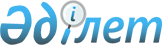 О внесении изменения и дополнения в решение 5 сессии Бухар-Жырауского районного Маслихата от 19 июня 2008 года N 8 "О предоставлении социальной помощи отдельным категориям нуждающихся граждан"
					
			Утративший силу
			
			
		
					Решение 10 сессии Бухар-Жырауского районного маслихата Карагандинской области от 19 декабря 2008 года N 8. Зарегистрировано Управлением юстиции Бухар-Жырауского района Карагандинской области 12 января 2009 года N 8-11-67. Утратило силу решением Бухар-Жырауского районного маслихата Карагандинской области от 28 февраля 2014 года № 4      Сноска. Утратило силу решением Бухар-Жырауского районного маслихата Карагандинской области от 28.02.2014 № 4 (вводится в действие по истечении десяти календарных дней со дня первого официального опубликования).

      Рассмотрев предложение Акима района о внесении изменений и дополнений в решение 5 сессии Бухар-Жырауского районного Маслихата от 19 июня 2008 года N 8 "О предоставлении социальной помощи отдельным категориям нуждающихся граждан" районный Маслихат РЕШИЛ:



      1. Внести в решение 5 сессии Бухар-Жырауского районного Маслихата от 19 июня 2008 года N 8 "О предоставлении социальной помощи отдельным категориям нуждающихся граждан" (зарегистрировано в Реестре государственной регистрации нормативных правовых актов за N 8-11-56, опубликовано в районной газете "Сарыарка" N 28 от 12 июля 2008 года) следующие изменение и дополнение:

      в пункт 1:

      1) в подпункте 7) слова "на каждого получателя" заменить словами "на семью";

      2) дополнить подпунктом 9) следующего содержания:

      "9) на основании списков, предоставленных отделом по делам обороны, единовременную материальную помощь семьям воинов-афганцев погибших в боевых действиях в Афганистане.".



      2. Настоящее решение вводится в действие с 1 января 2009 года.      Исполняющий обязанности

      председателя сессии,

      Секретарь Маслихата                        А. Джунуспеков
					© 2012. РГП на ПХВ «Институт законодательства и правовой информации Республики Казахстан» Министерства юстиции Республики Казахстан
				